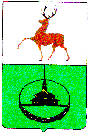 Финансовое управление администрации городского округа город Кулебаки Нижегородской области 	П Р И К А З05 декабря 2019 года 									№ 63Об  утверждении структуры аналитических  кодов  субсидий, перечнякодов субсидий и перечня  отраслевых  кодов расходов бюджетагородского округа город  Кулебаки Нижегородской  области на 2020 год и последующие периоды.     В целях обеспечения единого подхода к составлению, утверждению и качественному исполнению  планов финансово-хозяйственной деятельности муниципальными бюджетными и автономными учреждениями, в соответствии с Поручением  Губернатора Нижегородской области от 04.12.2019 года № СЛ-001-389599/19: приказываю:1.Утвердить  структуру аналитических кодов субсидий, применяемых при учете предоставленных  из бюджета городского округа город Кулебаки Нижегородской области субсидий на  иные  цели и  субсидий на  финансовое  обеспечение  муниципальных  заданий муниципальным бюджетным и  автономным учреждениям  городского округа, в соответствии с порядком формирования кода  субсидии, определенным в пункте 3(1) приказа  министерства финансов Нижегородской области от 25 октября 2019 года  № 214 «О внесении  изменений в приказ министерства  финансов Нижегородской области от 16  сентября  2014 года № 105»:РРР.ТТ.0.ЦЦЦЦЦЦЦЦЦЦ.И.ППП, гдеРРР - код главного распорядителя средств  бюджета городского округа (КВСР);ТТ - тип субсидии:01 - госзадание;02 - бюджетные инвестиции;03 - субсидии на иные цели;04 - муниципальное задание;0 - для всех субсидий использовать 0;ЦЦЦЦЦЦЦЦЦЦ - код целевой статьи расходов (КЦСР);И - источник финансирования:1 - федеральный бюджет,2 - областной бюджет,3 - муниципальный бюджет,4 - бюджет поселений,5 - иные источники;ППП - порядковый номер субсидии/муниципального задания (001 - 999).2.При составлении Планов финансово-хозяйственной деятельности муниципальных  бюджетных  и  автономных учреждений  городского округа  город  Кулебаки на 2020 год и последующие  периоды применять коды  субсидий, сформированные в  соответствии с настоящим  приказом.3. Утвердить прилагаемый  перечень кодов  субсидий.4. Утвердить прилагаемый перечень отраслевых кодов.  5. Ведущему специалисту отдела планирования доходов (Морозовой М.В.) обеспечить размещение данного приказа на официальном интернет-сайте городского округа город Кулебаки http://кулебаки-округ.рф.       6. Отделу финансового планирования довести настоящий приказ до  структурных подразделений администрации, в ведении которых  находятся муниципальные бюджетные  и автономные учреждения.        7. Контроль за исполнением настоящего приказа возложить на  начальника отдела по  казначейскому исполнению бюджета Лимонушкину П.М.Начальник финансового управления                                                Ю.А.ЩукинаПЕРЕЧЕНЬ КОДОВ СУБСИДИЙ002.03.0.0110129010.3.006 Субсидия на мероприятия в области образования
002.03.0.0110173140.2.008 Субсидия на осуществление полномочий по выплате компенсации педагогическим работникам за подготовку и проведение ГИА
002.03.0.0110173170.2.003 Субсидия на исполнение полномочий по присмотру и уходу за детьми-инвалидами в ДОУ
002.03.0.0110173180.2.009 Субсидия на исполнение полномочия по обеспечению двухразовым питанием
002.03.0.0120129040.3.012 Субсидия на мероприятия по организации отдыха, оздоровления и занятости детей и молодежи
002.03.0.0140129010.3.015 Субсидия на мероприятия в области образования
002.03.0.0140129020.3.016 Субсидия на обеспечение транспортными услугами
002.03.0.0140129030.3.017 Субсидия на укрепление материально-технической базы образовательных организаций
002.03.0.0310129070.3.024 Субсидия на строительство межшкольного стадиона
002.03.0.0310129080.3.025 Субсидия на капитальный ремонт спортивного зала
002.03.0.0610129016.3.026 Субсидия на реализацию мероприятий по акарицидной обработке территорий
002.03.0.0610329013.3.019 Субсидия на срезку, подрезку сухих и аварийных деревьев на территории образовательных учреждений
002.03.0.0610429012.3.027 Субсидия на подписку изданий экологической тематики
002.03.0.1210229010.3.020 Субсидия на реализацию мероприятий по антитеррористической защищенности объектов
002.03.0.1520229150.3.021 Субсидия на приведение в пожаробезопасное состояние объектов образования
002.03.0.1710129010.3.022 Субсидия на реализацию мероприятий по замене светильников и ламп
002.03.0.1710529010.3.023 Субсидия на реализацию мероприятий по ремонту систем отопления в бюджетных учреждениях
002.04.0.0110101590.3.001 Субсидия дошкольным образовательным организациям за счет местного бюджета
002.04.0.0110102590.3.005 Субсидия на обеспечение деятельности школ за счет средств местного бюджета
002.04.0.0110173070.2.007 Субсидия на исполнение полномочий в сфере общего образования в школах
002.04.0.0110173080.2.002 Субсидия на исполнение полномочий в сфере общего образания в ДОУ
002.04.0.01101S2090.2.004 Субсидия на выплату заработной платы с начислениями
002.04.0.0120103590.3.010 Субсидия на обеспечение деятельности учреждений дополнительного образования детей
002.04.0.0120109590.3.011 Субсидия на выполнение муниципального задания МАОУ ДОД ДООЦ им. А.П.Гайдара
002.04.0.01201S2090.2.013 Субсидия на выплату заработной платы с начислениями
002.04.0.0140105590.3.014 Субсидия на обеспечение деятельности ЦБ, ХЭС
002.04.0.01401S2090.2.018 Субсидия на выплату заработной платы с начислениями
487.03.0.0210101590.3.009 Субсидия на проведение ремонтных работ в МБУК "ЦБС"
487.03.0.0210102590.3.010 Субсидия на проведение ремонтных работ в учреждениях культуры
487.03.0.0210103590.3.001 Субсидия на проведение ремонтных работ в учреждениях дополнительного образования
487.03.0.0210105590.3.017 Субсидия на проведение ремонтных работ в МБУ "ЦБ УКиС"
487.03.0.0210201590.3.011 Субсидия на улучшение материально-технической базы МБУК "ЦБС"
487.03.0.0210202590.3.012 Субсидия на улучшение материально-технической базы учреждений культуры
487.03.0.0210203590.3.002 Субсидия на улучшение материально-технической базы учреждений дополнительного образования
487.03.0.0210205590.3.018 Субсидия на улучшение материально-технической базы МБУ "ЦБ УКиС"
487.03.0.0220129010.3.003 Субсидия на мероприятия в области культуры
487.03.0.0230129010.3.013 Субсидия на развитие библиотечного дела
487.03.0.0230129020.3.014 Субсидия на развитие самодеятельного художественного творчества
487.03.0.0610429012.3.020 Субсидия на подписку изданий экологической тематики
487.03.0.1210229010.3.006 Субсидия на реализацию мероприятий по антитеррористической защищенности объектов
487.03.0.1710129010.3.007 Субсидия на реализацию мероприятий по замене светильников и ламп
487.03.0.1710429010.3.008 Субсидия на реализацию мероприятий по обеспечению приборами учета
487.04.0.0230201590.3.015 Субсидия на обеспечение деятельности муниципальных учреждений (библиотеки)
487.04.0.0230202590.3.016 Субсидия на обеспечение деятельности муниципальных учреждений культуры
487.04.0.0230203590.3.004 Субсидия на обеспечение деятельности учреждений дополнительного образования
487.04.0.0230205590.3.019 Субсидия на обеспечение деятельности МБУ "ЦБ УКиС"
487.04.0.02302S2090.2.005 Субсидия на выплату заработной платы с начислениями
487.04.0.0310101590.3.021 Субсидия на обеспечение деятельности муниципальных учреждений физической культуры
487.04.0.03101S2090.2.022 Субсидия на выплату заработной платы с начислениями
487.04.0.0710101590.3.023 Субсидия на обеспечение деятельности МБУ МФЦ
                                                                ___________________________ПЕРЕЧЕНЬ ОТРАСЛЕВЫХ КОДОВ0113.07101.01590.611 Субсидии на муниципальное задание МФЦ
0701.00000.00000.000 Доходы и расходы от оказания платных услуг, от собственности и прочие безвозмездные поступления от приносящей доход деятельности
0701.01101.01590.611 Субсидия на выполнение муниципального задания ДОУ (местный бюджет)
0701.01101.73080.611 Субвенция на исполнение полномочий в сфере общего образования в МДОУ (областной бюджет)
0701.01101.73170.612 Субвенция на исполнение полномочий по финансовому обеспечению осуществления присмотра и ухода за детьми-инвалидами
0701.01101.S2090.611 Субсидии на выплату заработной платы и начисления на нее
0701.01401.29030.612 Субсидии на капитальный ремонт, укрепление материально-технической базы
0701.06103.29013.612 Субсидии на срезку, подрезку сухих и аварийных деревьев
0701.12102.29010.612 Субсидии на реализацию мероприятий по антитеррористической защищенности
0701.15202.29150.612 Субсидии на противопожарные мероприятия
0701.17101.29010.612 Субсидии на мероприятия по замене светильников и ламп
0701.17105.29010.612 Субсидия на мероприятия по ремонту систем отопления
0702.00000.00000.000 Доходы и расходы от оказания платных услуг, от собственности и прочие безвозмездные поступления от приносящей доход деятельности
0702.01101.02590.611 Субсидия на выполнение муниципального задания общеобразовательным учреждениям (местный бюджет)
0702.01101.29010.612 Субсидии на мероприятия в области образования
0702.01101.73070.611 Субвенция на исполнение полномочий в сфере  общего образования (областной бюджет)
0702.01101.73140.612 Субвенция на компенсацию пед. работникам за работу по подготовке и проведению ГИА
0702.01101.73180.612 Субвенция на исполнению полномочий по финансовому обеспечению двухразовым питанием обучающихся
0702.01101.S2090.611 Субсидии на выплату заработной платы и начисления на нее
0702.01201.29040.612 Субсидии на мероприятия по организации отдыха детей
0702.01401.29020.612 Субсидии на обеспечение транспортными услугами
0702.01401.29030.612 Субсидии на капитальный ремонт, укрепление материально-технической базы
0702.03101.29070.612 Субсидии на строительство межшкольного стадиона
0702.03101.29080.612 Субсидии на капитальный ремонт спортивного зала
0702.06101.29016.612 Субсидия на акарицидную обработку территорий
0702.06103.29013.612 Субсидия на срезку, подрезку сухих и аварийных деревьев
0702.06104.29012.612 Субсидия на подписку изданий экологической тематики
0702.12102.29010.612 Субсидии на реализацию мероприятий по антитеррористической защищенности
0702.12102.29020.612 Субсидия на мероприятия по обеспечению общественного порядка
0702.15202.29150.612 Субсидии на противопожарные мероприятия
0702.17101.29010.612 Субсидия на мероприятия по замене ламп и светильников
0702.17105.29010.612 Субсидия на мероприятия по ремонту систем отопления
0703.00000.00000.000 Доходы и расходы от оказания платных услуг, собственности и прочие безвозмездные поступления от приносящей доход деятельности
0703.00000.00000.000 Доходы и расходы от оказания платных услуг, собственности и прочие безвозмездные поступления от приносящей доход деятельности
0703.01201.03590.611 Субсидия на выполнение муниципального задания учреждениям дополнительного образования детей (местный бюджет)
0703.01201.29040.612 Субсидии на мероприятия по организации отдыха детей
0703.01201.S2090.611 Субсидии на выплату заработной платы и начисления на нее
0703.01401.29010.612 Субсидии на мероприятия в области образования
0703.01401.29030.612 Субсидии на капитальный ремонт, укрепление материально-технической базы
0703.02101.03590.612 Субсидия на проведение ремонтных работ в муниципальных учреждениях дополнительного образования
0703.02101.03590.612 Субсидия на проведение ремонтных работ в учреждениях дополнительного образования
0703.02102.03590.612 Субсидия на улучшение материально-технической базы учреждений дополнительного образования
0703.02201.29010.612 Субсидия на реализацию мероприятий в области культуры
0703.02302.03590.611 Субсидия на выполнение муниципального задания учреждениям дополнительного образования детей (местный бюджет)
0703.02302.S2090.611 Субсидии на выплату заработной платы с начислениями доп. образования (областной бюджет)
0703.03101.01590.611 Субсидия на выполнение муниципального задания учреждениям физической культуры
0703.03101.29060.612 Субсидия на обустройство городского стадиона
0703.06102.29013.612 Субсидия на срезку, подрезку сухих и аварийных деревьев
0703.06105.29010.612 Субсидии на природоохранные мероприятия
0703.12102.29010.612 Субсидия на реализацию мероприятий по антитеррористической защищенности объектов
0703.15202.29150.612 Субсидии на противопожарные мероприятия
0703.17101.29010.612 Субсидия на мероприятия по замене светильников и ламп
0703.17101.29010.612 Субсидия на реализацию мероприятий по замене светильников и ламп
0703.17104.29010.612 Субсидия на мероприятия по обеспечению приборами учета
0703.17104.29010.612 Субсидия на реализацию мероприятий по обеспечению учреждений приборами учета
0707.00000.00000.000 Доходы и расходы от оказания платных услуг, от собственности и прочие безвозмездные поступления от приносящей доход деятельности
0707.01201.09590.621 Субсидия на выполнение муниципального задания лагерю им. Гайдара (местный бюджет)
0707.01201.S2090.621 Субсидии на выплату заработной платы и начисления на нее
0707.01401.29030.612 Субсидия на капитальный ремонт, укрепление материально-технической базы
0707.01401.29030.622 Субсидии на капитальный ремонт, укрепление материально-технической базы
0707.03201.29010.612 Субсидия на проведение мероприятий для детей и молодежи
0709.00000.00000.000 Доходы и расходы от оказания платных услуг, от собственности и прочие безвозмездные поступления от приносящей доход деятельности
0709.01201.29040.612 Субсидии на мероприятия по организации отдыха детей
0709.01401.05590.611 Субсидия на выполнение муниципального задания ЦБ, ХЭС (местный бюджет)
0709.01401.29020.612 Субсидии на обеспечение транспортными услугами
0709.01401.29030.622 Субсидии на капитальный ремонт, укрепление материально-технической базы (лагерь им. Гайдара)
0709.01401.S2090.611 Субсидии на выплату заработной платы и начисления на нее
0801.00000.00000.000 Доходы и расходы от оказания платных услуг, от собственности и прочие безвозмездные поступления от приносящей доход деятельности
0801.02101.01590.612 Субсидия на проведение ремонтных работ в МБУК "ЦБС"
0801.02101.02590.612 Субсидии на улучшение материально-технической базы учреждений культуры
0801.02102.01590.612 Субсидии на улучшение материально-технической базы библиотек
0801.02102.02590.612 Субсидии на улучшение материально-технической базы учреждений культуры
0801.02301.29010.612 Субсидии на развитие библиотечного дела
0801.02301.29020.612 Субсидии на развитие самодеятельного художественного творчества
0801.02302.01590.611 Субсидия на выполнение муниципального задания библиотечной системе (местный бюджет)
0801.02302.02590.611 Субсидия на выполнение муниципального задания дворцам и домам культуры (местный бюджет)
0801.02302.S2090.611 Субсидии на выплату заработной платы с начислениями
0801.06104.29012.612 Субсидия на подписку изданий экологической тематики
0801.12102.29010.612 Субсидии на реализацию мероприятий по антитеррористической защищенности объектов
0801.17101.29010.612 Субсидия на мероприятия по замене ламп и светильников
0801.17104.29010.612 Субсидия на мероприятия по обеспечению приборами учета
0804.02101.05590.612 Субсидии на проведение ремонтных работ в МБУ "ЦБ УКиС"
0804.02102.05590.612 Субсидии на улучшение материально-технической базы МБУ "ЦБ УКиС"
0804.02302.05590.611 Субсидия на выполнение муниципального задания МБУ "ЦБ УКиС"
1102.00000.00000.000 Доходы и расходы от оказания платных услуг, от собственности и прочие безвозмездные поступления от приносящей доход деятельности
1102.03101.01590.611 Субсидия на выполнение муниципального задания учреждениям физ.культуры и спорта
1102.03101.S2090.611 Субсидии на выплату заработной платы и начисления на нее
              УТВЕРЖДЕН               приказомфинансового управленияадминистрации городского округа город Кулебакиот  5 декабря 2019 года № 63УТВЕРЖДЕНприказомфинансового управленияадминистрации городского округа город Кулебакиот  5 декабря 2019 года № 63